Publicado en Madrid el 12/07/2019 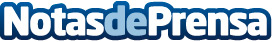 La tecnología SVC on Demand de Tixeo supera los límites de la videoconferencia multipuntoEl Santo Grial de la videoconferencia son las secuencias de vídeo más pequeñas para una mayor calidad, es por ello que Tixeo ha desarrollado Scalable Video Coding on Demand, una tecnología innovadora que ofrece una calidad superior de audio y vídeo, ahorro del ancho de banda y mayor seguridad de la comunicacionesDatos de contacto:Maribel PoyatoCountry Manager Iberia / Latam912694505Nota de prensa publicada en: https://www.notasdeprensa.es/la-tecnologia-svc-on-demand-de-tixeo-supera Categorias: Imágen y sonido Telecomunicaciones Hardware Software Ciberseguridad Dispositivos móviles Innovación Tecnológica http://www.notasdeprensa.es